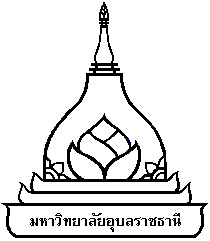 รายงานการประชุม คณะกรรมการดำเนินงานหลักสูตรศึกษาทั่วไป มหาวิทยาลัยอุบลราชธานีครั้งที่ 1/2558 วันที่  24 ตุลาคม 2557 ณ ห้องประชุมพิบูลมังสาหาร ชั้น 3 เวลา 09.30 – 12.00 น.*********************	ผู้มาประชุม1. ผู้ช่วยศาสตราจารย์ อริยาภรณ์ พงษ์รัตน์     รักษาราชการแทนรองอธิการบดีฝ่ายวิชาการ    ประธานคณะกรรมการ2. นางสาวสุกัญญา  คลังสินศิริกุล			คณะเกษตรศาสตร์			กรรมการ3. นายสุขวิทย์ โสภาพล				คณะบริหารศาสตร์			กรรมการ4. ผู้ช่วยศาสตราจารย์ เบญจภรณ์  เศรษฐบุปผา	คณะเภสัชศาสตร์				กรรมการ5. นางสาวจารุวรรณ ชุปวา			คณะพยาบาลศาสตร์			กรรมการ6. นายวรยุทธ  วงศ์นิล				วิทยาเขตมุกดาหาร			กรรมการ7. นางธิราพร  ศรีบุญยงค์				คณะศิลปศาสตร์				กรรมการ
	8. นางภูษณิศา  นวลสกุล 			สำนักงานพัฒนาคุณภาพการศึกษา	  กรรมการและเลขานุการ		  	9. นายเอกสิทธิ์  โพธิ์ชูชาติ 			สำนักงานพัฒนาคุณภาพการศึกษา		ผู้ช่วยเลขานุการ    	10. ผู้ช่วยศาสตราจารย์ อุดม ทิพราช						  ผู้แทนคณะวิทยาศาสตร์	ผู้ไม่มาประชุมผู้ช่วยศาสตราจารย์ รสสุคนธ์ เหล่าไพบูลย์						ติดราชการนางบงกฎ  บุญเพ็ชร									ติดราชการนางอรทัย เลียงจินดาถาวร								ติดราชการนายนิติลักษณ์  แก้วจันดี								ติดราชการนางปิ่นวดี ศรีสุพรรณ								ติดราชการนายติ๊ก แสนบุญ									ติดราชการนางสาวพัจนา วงษาพรหม								ติดราชการผู้ช่วยศาสตราจารย์ ธารินี  ไชยวงศ์							ติดราชการผู้เข้าร่วมประชุม1. นางนาถรัดดา ยอดเอื้อ						สำนักงานพัฒนาคุณภาพการศึกษา	2. นางสาวสุภาวดี จันทนุช					สำนักงานพัฒนาคุณภาพการศึกษาเวลา 09.00 น.	เปิดการประชุมระเบียบวาระที่  1 	เรื่องแจ้งให้ที่ประชุมทราบวาระที่  1.1  	แผนการดำเนินงานหมวดวิชาศึกษาทั่วไป ปีการศึกษา 2557	มติที่ประชุม ที่ประชุมพิจารณารับทราบ ให้ฝ่ายเลขานุการฯ ติดตามการดำเนินการ          รายงานปัญหา อุปสรรคในการบูรณาการหลักสูตร และจัดทำแผนการดำเนินงานหมวดศึกษาทั่วไป ปีการศึกษา 2558วาระที่ 1.2 	ปรับปรุงคำอธิบายรายวิชาในหลักสูตรศึกษาทั่วไป หลักสูตรปรับปรุง พ.ศ. 2555	มติที่ประชุม	ที่ประชุมพิจารณารับทราบ วาระที่ 1.3 	กำหนดการประชุมคณะกรรมการดำเนินงานหลักสูตรศึกษาทั่วไป	มติที่ประชุม	ที่ประชุมพิจารณารับทราบ และได้กำหนด ดังนี้		1. ประชุมครั้งที่ 1/2558 		วันศุกร์ที่ 24 ตุลาคม 25572. ประชุมครั้งที่ 2/2558 		วันศุกร์ที่ 26 ธันวาคม 25573. ประชุมครั้งที่ 3/2558 		วันศุกร์ที่ 20 กุมภาพันธ์ 25584. ประชุมครั้งที่ 4/2558 		วันศุกร์ที่ 24 เมษายน 25585. ประชุมครั้งที่ 5/2558 		วันศุกร์ที่ 26 มิถุนายน 25586. ประชุมครั้งที่ 6/2558 		วันศุกร์ที่ 21 สิงหาคม 2558ระเบียบวาระที่  2	เรื่องรับรองรายงานการประชุม  วาระที่ 2.1 	รับรองรายงานการประชุมคณะกรรมการดำเนินงานหลักสูตรศึกษาทั่วไป                 	มหาวิทยาลัยอุบลราชธานี   ครั้งที่  3/2557 	มติที่ประชุม	ที่ประชุมรับรองรายงานการประชุม ครั้งที่ 3/2557 วันที่ 23 กรกฎาคม 2557	และให้แก้ไขรายละเอียดดังนี้ตัดรายชื่อกรรมการที่ไม่มาประชุม คือ ผู้ช่วยศาสตราจารย์ ธารินี ไชยวงศ์ และ นายนิติลักษณ์ แก้วจันดีหน้า 2 วาระที่ 1.2 แก้ไขข้อความ เป็น “ศิลปศาสตร์”หน้า 3 วาระที่ 4.1 แก้ไขข้อความดังนี้- ข้อ 1. แก้ไขเป็น “ประชุมคณะกรรมการศึกษาทั่วไปในการพัฒนาหลักสูตรวิชาศึกษาทั่วไป พ.ศ. 2557 ในเดือน กันยายน พ.ศ. 2557”		- แก้ไขหมายเลขข้อ ข้อ 2 และ ข้อ 3 		- ข้อ 3 มิถุนายน – สิงหาคม แก้ใขเป็น “...ร่างโครงสร้างการบริหารจัดการ”ตรวจสอบคำถูก คำผิดแก้ไขให้ถูกต้องระเบียบวาระที่  3 	เรื่องสืบเนื่อง  วาระที่ 3.1	ร่างการพัฒนาหลักสูตรวิชาศึกษาทั่วไป พ.ศ. 2558	มติที่ประชุม พิจารณาเห็นชอบ และให้แก้ไขตามข้อเสนอแนะ เสนอที่ประชุมคณะกรรมการกลั่นกรองหลักสูตรพิจารณา และเสนอเสนอที่ประชุมสภามหาวิทยาลัย รายละเอียดการแก้ไขดังนี้	ตารางที่ 3 หน้า 9		1.คุณธรรม จริยธรรม	1.1 มีคุณธรรมจริยธรรมในการดำเนินชีวิตบนพื้นฐานปรัชญาเศรษฐกิจพอเพียง  เช่น มีความรับผิดชอบ ความอดทน อดกลั้น	1.2 ตระหนักและสำนึกในความเป็นไทย	1.3 สุภาพ รู้จักกาลเทศะ	1.4 มีจรรยาบรรณวิชาชีพ2. ความรู้2.1 มีความรอบรู้อย่างกว้างขวาง มีโลกทัศน์กว้างไกล เข้าใจและเห็นคุณค่าของมนุษย์ สังคม ศิลปะ วัฒนธรรม ธรรมชาติ และสิ่งแวดล้อม2.2 มีความรู้พื้นฐานเพื่อศึกษาต่อในวิชาชีพ/วิชาเฉพาะ2.3 มีความรู้วิชาชีพ/วิชาเฉพาะ3. ทักษะทางปัญญา 	3.1 มีทักษะการแสวงหาความรู้ตลอดชีวิต เพื่อพัฒนาตนเองอย่างต่อเนื่อง	3.2 มีทักษะการคิดแบบองค์รวม	3.3 มีทักษะการคิดสร้างสรรค์3.4 มีวิจารณญาณในการนำความรู้ไปใช้ในการแก้ไขปัญหา และการดำเนินชีวิตอย่างเหมาะสม3.5 มีทักษะปฏิบัติ และการปฏิบัติงานได้อย่างคล่องแคล่ว4. ทักษะความสำพันธ์ระหว่างบุคคลและความรับผิดชอบ	4.1 มีจิตอาสา สำนึกดีต่อสังคมและสาธารณะ	4.2 เป็นพลเมืองที่มีคุณค่าของสังคมไทยและสังคมโลกและมีความเข้าใจสังคม	พหุวัฒนธรรม	4.3 มีลักษณะความเป็นผู้นำผู้ตามที่ดีโดยยึดหลักความสามัคคีและการทำงานเป็นทีม5. ทักษะการวิเคราะห์เชิงตัวเลข การสื่อสาร และการใช้เทคโนโลยีสารสนเทศ	5.1 มีทักษะการใช้ภาษาในการติดต่อสื่อความหมายได้ดี ทั้งการฟัง พูดอ่าน เขียน	5.2 มีความสามารถในการคิดคำนวณและการวิเคราะห์เชิงตัวเลข	5.3 ใช้เทคโนโลยีสารสนเทศในการสื่อสาร ศึกษาค้นคว้าวิเคราะห์และคัดเลือกข้อมูลจากแหล่งความรู้ต่างๆ ได้อย่างเหมาะสมและรู้เท่าทันตารางที่ กรอบแนวคิดของแต่ละกลุ่มวิชา หน้า 9    1. หัวตารางแก้ไขจาก “รายวิชาเก่า” เป็น “รายวิชาที่เปิดสอนในปัจจุบัน”   2. หัวตารางแก้ไขจาก “แนวคิดเนื้อหารายวิชาใหม่” เป็น “ตัวอย่างเนื้อหารายวิชาใหม่”	ระเบียบวาระที่  4 	เรื่องเสนอเพื่อพิจารณาวาระที่ 4.1 	การพัฒนารายวิชาพัฒนาศักยภาพนักศึกษา ด้านจิตอาสามติที่ประชุม  ที่ประชุมพิจารณาเห็นชอบในหลักการและได้เสนอให้นำรายวิชาบรรจุในการพัฒนาหลักสูตรหมวดศึกษาทั่วไป 2558วาระที่ 4.2 		การขอเพิ่มรายวิชาในหลักสูตรศึกษาทั่วไป หลักสูตรปรับปรุง พ.ศ. 2555มติที่ประชุม  ที่ประชุมพิจารณาให้นำรายวิชาบรรจุในการพัฒนาหลักสูตรหมวดศึกษาทั่วไป 2558วาระที่ 4.2 	การเสนอชื่อผู้แทนภูมิภาคเพื่อทำหน้าที่เป็นคณะกรรมการบริหารเครือข่ายการศึกษาทั่วไป	แห่งประเทศไทย มติที่ประชุม  ที่ประชุมเสนอชื่อ ผู้ช่วยศาสตราจารย์ ดร.อริยาภรณ์ พงษ์รัตน์   รักษาราชการแทนรองอธิการบดีฝ่ายวิชาการ    ระเบียบวาระที่  5 	เรื่องอื่นๆ  -ไม่มี- 	เวลา 12.35 น. 	ปิดการประชุม